南大阪どうぶつ行動診療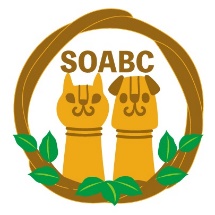 【　イヌの飼い主様への質問用紙　】わかる範囲・書ける範囲で構いませんので、ご記入のほど宜しくお願いいたします。＜1.　問題行動の内容と経過＞問題行動 その１1.1	相談したい行動上の主な問題（以下問題行動と呼びます）とは何ですか？一つだけ○で囲んで下さい。a）攻撃行動	b）破壊行動	c）過剰な吠え　	d）恐怖症	e）家の中での不適切な排泄	f）自傷行動g）その他（			）1.2	主な問題行動はどのくらいの頻度でますか？当てはまるところに記入して下さい。a）１日に　　　　　回	b）１週間に　　　　　　回	c）１ヶ月に　　　　　回1.3	初めてその問題行動が起こったのはいつですか？a）６ヶ月齢未満	b）６ヶ月齢～１歳齢	c）１～２歳齢	d）２歳齢以上　　具体的に覚えていれば：　　　　　歳　　　　ヵ月のとき1.4	いつからその問題行動を治すべきだと認識しましたか？ a）６ヶ月齢未満	b）６ヶ月齢～１歳齢	c）１～２歳齢	d）２歳齢以上1.5	問題行動が始まってから現在に至るまでの間に，起こる頻度や程度，内容などに変化はありましたか？頻度：	a）多くなってきた	b）少なくなってきた	c）変わらない程度：	a）ひどくなってきた	b）よくなってきた	c）変わらない内容：　（	）1.6	問題行動の引き金となるものや，その問題行動が起こる状況を挙げて下さい。1.7	実際に最近起こった問題行動を詳しく書いて下さい。（日時，場所，状況, 攻撃行動の場合は相手，人間の存在の有無，あなた自身の反応などについて）最も最近の出来事（日時：　　　　　年　　　月　　　日	）その前の出来事（日時：　　　　　　年　　　月　　　日	）さらに前の出来事（日時：　　　　　年　　　月　　　日	）その他の特別な出来事（日時：　　　　年　　　月　　　日	）1.8	その問題行動を矯正するために―どんなことをしましたか？　　例：口頭で叱った、叩いた、仰向けにした、しつけ用品を使ったなど―専門家には相談しましたか？　　　はい　　  　いいえ　―「はい」と答えた方, 誰からどんなアドバイスを受けましたか？	a）行動学者	b）獣医師	c）訓練士	d）ペットショップ店員	e）トリマーf）その他（				）　　　　アドバイス内容：―上記の対処をどのくらいの期間実施しましたか？―それは問題行動の改善に役立ちましたか？問題行動 その２1.9	他に相談したい問題行動について当てはまるもの全てを○で囲んで下さい。a）攻撃行動	b）破壊行動	c）過剰な吠え	d）恐怖症	e）家の中での不適切な排泄	f）自傷行動g）その他（			）1.10	初めてその問題行動が起こったのはいつですか？a）６ヶ月齢未満	b）６ヶ月齢～１歳齢	c）１～２歳齢	d）２歳齢以上1.11	問題行動の引き金となるものや，その問題行動が起こる状況を挙げて下さい。＜2.　家の環境＞2.1	あなたを含め家族全員の性別，年齢，あなたとの関係（夫・母・子など），仕事や学校などで家を留守にする時間帯（平日の平均）を書いて下さい。2.2	あなたのイヌと家族の関係について書いて下さい。（例：父親に一番なついている，子供のそばに行きたがらないなど）2.3	飼っている動物全ての名前，種類（品種），性別，不妊手術の有無，飼い始めた年齢，現在の年齢，飼い始めた順序, 症例との関係性（仲良し・ケンカする・怖がる・無関心など）を教えて下さい。2.4	あなたの住んでいる場所は？	a）都会	b）郊外	c）田舎2.5	あなたの家は？	a）一軒家　（庭：あり　　なし）	b）集合住宅（アパート，マンションなど）2.6	あなたの家の部屋の数は？		＜3.　イヌの経歴＞3.1	イヌを手に入れた理由は？a）愛玩用	b）護衛用	c）作業用	d）その他（　　　　　　　　　　）3.2	この犬種を選んだ理由は？3.3	これまでにイヌを飼育した経験はありますか？	はい	いいえ「はい」と答えた方，頭数・犬種・飼育場所（室内／屋外）について教えて下さい。3.4	どこでイヌを手に入れましたか？a）ペットショップ	b）ブリーダー	c）知人	d）保健所／保護団体	e）迷いイヌf）その他（	）3.5 親犬，同腹犬，兄弟・姉妹犬に会ったことはありますか？	はい	いいえ	「はい」と答えた方，どのような性格でしたか？また，何らかの問題行動を持っているという情報はありますか？ 3.6	以前，他の人に飼われていましたか？	a）いない	b）１人	c）２人以上3.7	去勢もしくは避妊手術を受けましたか？	はい	いいえ	「はい」と答えた方，手術を受けたのは・・・		歳	ヶ月のとき	3.8	手術後，あなたのイヌの行動に変化はありましたか？＜4.　食餌と摂食行動＞4.1	どんな食餌をあげていますか？a）ドライフード	b）缶詰	c）半生タイプd）ドライフードと缶詰	e）人間の食物（米，肉，魚等）	f）その他（　　　　　　　　　　　）4.2	どのくらいの頻度で食餌を与えますか？	１日  　　  回	またそれは何時頃ですか？	食餌の時間	4.3	誰が食餌をあげますか？		4.4	どこであげますか？		4.5	あなたのイヌの大好きなおやつは何ですか？	どの位の量を与えていますか？		4.6　そのおやつはどのようなときにあげますか？						4.7	サプリメントは与えていますか？	はい	いいえ	「はい」と答えた方，それはどのようなものですか？		＜5.　生活習慣＞5.1	あなたのイヌの典型的な一日の生活パターンを詳しく書いて下さい。（起床～就寝について，散歩や留守番などの情報も含めて，時刻とともに書いて下さい）5.2	あなたのイヌにはハウスがありますか？	はい	いいえ	「はい」と答えた方，それは・・・	a）サークル	b）ケージ	c）クレート	d)その他（　　　   　　　　　　　 ）                  　大きさは？		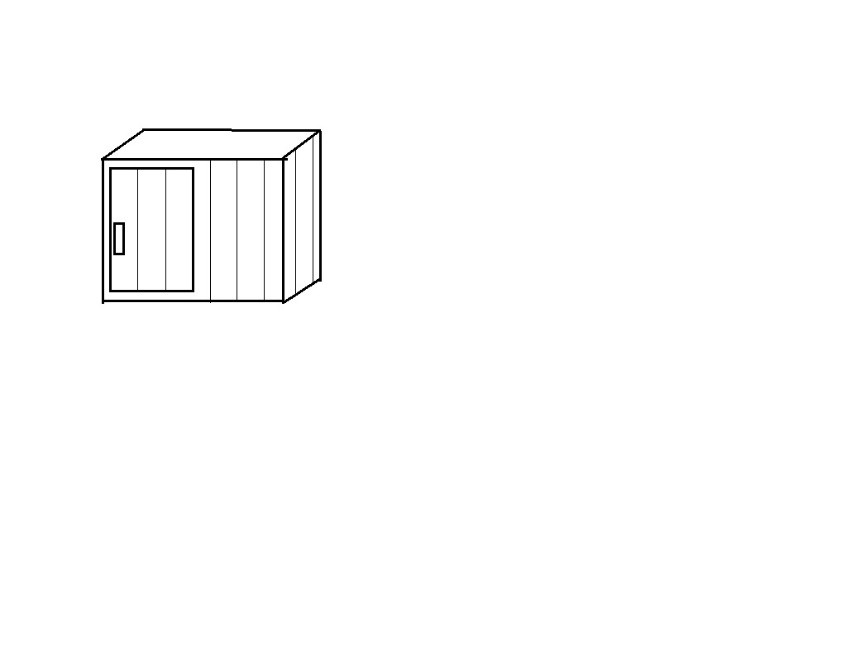 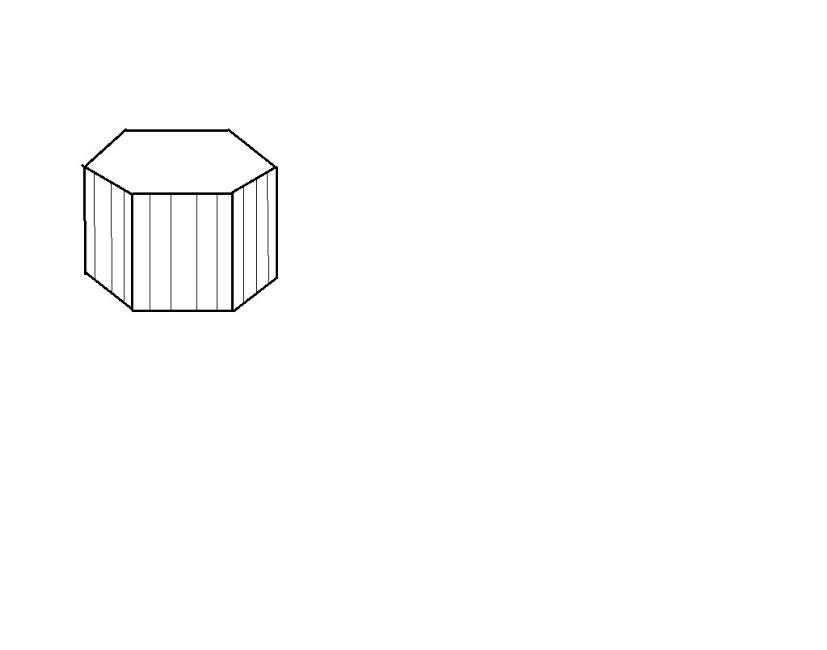 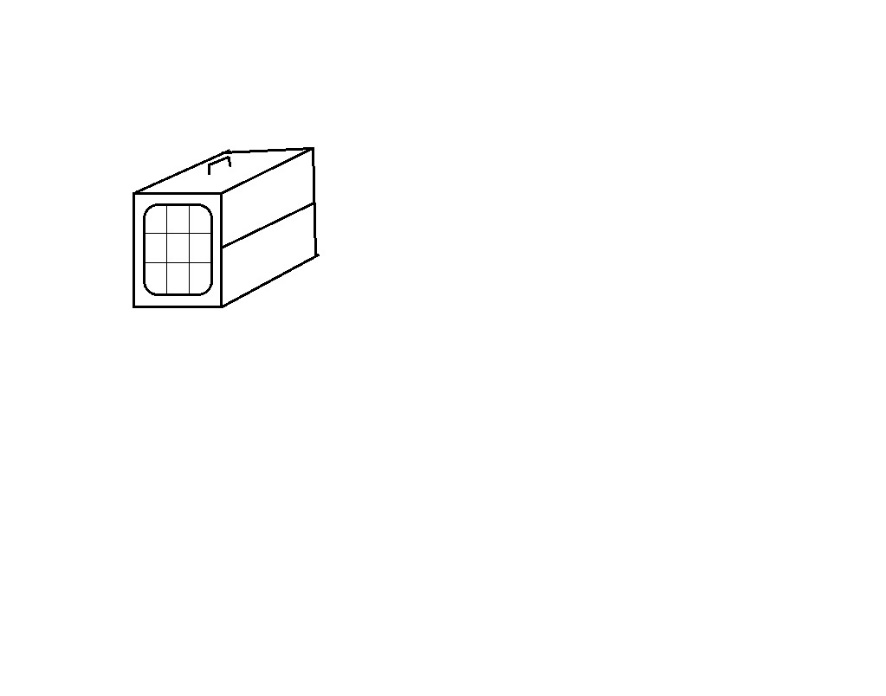 5.3	あなたのイヌは夜どこで寝ますか？	a）屋外	b）家の中の自由な場所	c）クレートの中	d）専用のベッド	e)あなたのベッド	f)その他（　　　　　　　）5.4 	一日のうち留守番する時間はありますか？	１日約	　　　時間5.5	あなたのイヌが家で留守番をする場合はどこにいますか？		5.6	あなたの家族とイヌが２メートル以内の距離にいる時間はどのくらいありますか？	１日約	　　　　　　時間5.7 	あなたはイヌに毎日どのような運動をさせていますか？○をつけて長さ（時間）や頻度（回数）も書いて下さい。	a）リードつきで散歩する			b）リードなしで飼い主とともに散歩する			c）飼い主とは関係なく自由に歩きまわらせる			d）庭に放す			e）屋外でおもちゃなどを使って遊ばせる			f）家の中でおもちゃなどを使って遊ばせる			g）その他（　　　　　　　　　　　　　　　　　　　　　）		5.8	あなたのイヌが屋外で過ごす時間は？	a）全くない	b）１時間未満	c）１〜２時間	d）２～６時間	e)６時間以上5.9	イヌとどのように遊びますか？		a）撫でる	b）おもちゃを投げる	c）ひっぱりっこ	d）取っ組み合い	e)その他（　　　　　　　　　　　　）5.10	どんなおもちゃを持っていますか？	a）持っていない	b）投げるおもちゃ	c）噛むおもちゃ	d）フードの出るおもちゃe)その他（　　　　　　　　　　　　　　　　　　　　）5.11	他のイヌと遊ぶことはありますか？	はい	いいえ	「はい」と答えた方，それは・・・	１日　約	　　　　　　　分5.12	あなたのイヌは家の中で排泄しますか？	はい	いいえ	「はい」と答えた方，それは・・・	a）排尿	b）排便	c）両方　　　　トイレ以外の場所ですることはありますか？	　	はい（頻度：　　　　　　　　　）　　 　いいえ＜6.　トレーニング＞6.1	あなたのイヌは，どのようなトレーニングを受けていますか？	a）受けていない	b）家で行った	c）訓練所に通ってたが途中でやめた	d）訓練所に通って修了した	e）訓練所に預けてトレーニングをしてもらった6.2	いくつの時にトレーニングを開始しましたか？	　　　　　歳　　　　ヵ月6.3	家でトレーニングした場合，家族の中で主に誰が行いましたか？		6.4	訓練所の場合，どのような方法によるトレーニングでしたか？6.5	訓練所の場合，どれだけの期間，通い（あるいは預け）ましたか？		6.6	あなたのイヌはどのぐらいの割合で号令に従いますか？それぞれの家族について100％（常に），75％（たいてい），50％（時々），25％（まれに），0％（全く従わない），教えていないの中から選んで書き込んで下さい。6.7	あなたのイヌが号令に従わない状況はどんな時ですか？（例：他のイヌがいる時，客がいる時など）6.8	あなたのイヌはあなたに対して吠えますか？	はい	いいえ	「はい」と答えた方，それはどのようなときですか？	6.9	あなたのイヌがイタズラをした場合はどのように対処していますか？	a）口頭で叱る	b）叩く	c）無視する	d）その他（　　　　　　　　　　　　　　　　　　　）＜7.　健康状態 ・ 病歴＞7.1	問題となっている犬の現在の健康状態について教えて下さい。　　　活動性（元気）：　　　　 　　％	食欲：　　　　　　　％　　　　←健康時を100％としてお答え下さい　　　尿の状態　　尿色： ほぼ透明 ・ 薄い黄色 ・ 濃い黄色 ・ 橙色 ・ 赤色　　　　　　　　　　　排尿回数：１日　　　　　　回程度　　　　尿量： 多い ・ 普通 ・ 少ない　　　便の状態： 正常 ・ 固い ・ 軟便 ・ 下痢 ・ 血が混じる　　　排便回数：１日　　　　　回程度7.2　現在, 問題行動や他の病気で治療を受けていますか？	はい	いいえ	投薬を受けている場合は，病名と薬の名前を書いて下さい。	7.3	過去に病気で治療や手術を受けたことがありますか？	はい	いいえ	「はい」と答えた方，どのような治療や手術でしたか？攻撃行動スクリーニング表攻撃行動が問題ではない人も記入して下さい。記入する際には次の記号を使って下さい。	常にやる：◎	時々やる：○	稀にやる：△＜8.　治療について＞8.1	あなたは，イヌの行動治療を受けるにあたって，どの程度の覚悟をしてますか？	次の５つの中から選んで下さい。	１.	問題行動はそれ程深刻ではありませんが，興味があるため来院しました。	２.	問題行動はそれ程深刻ではありませんが，できればやめさせたいと思っています。	３.	問題行動が深刻なので是非やめさせたいが，もしやめさせられなくても構いません。	４.	問題行動はかなり深刻なので是非やめさせたいが，もしやめさせられなくても飼い続けます。	５.	問題行動はかなり深刻なので是非やめさせたい。もしやめさせられない場合は，このイヌを飼うことを諦めるか，安楽死を望みます。8.2	あなたはこの問題行動を治療するために，一日平均どのくらいの時間を割くことができますか？			１日約　　	時間8.3	あなたは薬物療法を併用することを望みますか？		はい	いいえ＜9.　攻撃行動＞※9については，攻撃行動が問題となっている方のみ，お答え下さい。9.1	攻撃行動の対象は？当てはまるもの全てを○で囲んで下さい。	a）飼い主	b）飼い主以外の家族	c）家族以外の人間	d）他のイヌ	e）他の動物9.2	あなたはイヌが攻撃的になりそうな時を予期できますか？	はい	いいえ9.3	あなたのイヌの攻撃行動の特徴について教えて下さい。	1）唐突に攻撃行動が起こるので二重犬格だと感じる	はい	いいえ	2）挑発されることもないのに攻撃行動が起こる	はい	いいえ	3）攻撃行動が起こった後に突然従順になる	はい	いいえ	4）攻撃行動をとった後にすまなそうにしている	はい	いいえ	5）攻撃行動をとった後に混乱しているようである	はい	いいえ	6）攻撃行動は“どんよりした”もしくは“ぼんやりとした”表情を伴って起こる	はい	いいえ	7）何が攻撃行動を引き起こすか常にわかっている	はい	いいえ	8）攻撃行動は最近始まったので特徴はよくわからない	はい	いいえ9.4	あなたのイヌは，血が出るほど噛みついたことがありますか？	はい	いいえ9.5	「はい」と答えた方, 初めて出血するような攻撃をしたのはいつ頃でしたか？		歳	ヶ月齢	血が出るほど噛みついたのは何回ですか？		　　       回9.6	血が出なくても噛みついたことがある場合，それは全部で何回ありましたか？		回9.7	攻撃行動（うなる，歯を剥き出す，噛もうとするなど）は全部で何回ありましたか？		回9.8	あなたのイヌはどの場所を噛みましたか？	a）足	b）手や腕	c）顔	d）お尻や背中	e）その他（　　　　　　　       　　　　　 ）9.9	典型的な攻撃行動について書いて下さい。	（どのような状況で，どのような行動（うなる，突進する，噛むなど）をとるのかについて書いて下さい）9.10	もしあなたのイヌが前述の状況下に１０回おかれたならば，攻撃行動は何回くらい起こるでしょうか？							回9.11	あなたのイヌが初めて人間に対してうなったのはいくつの時ですか？		歳	ヶ月齢	どのような状況でしたか？9.12あなたのイヌが初めて人間に対して噛む真似をしたり噛みついたのはいくつの時ですか？		歳	ヶ月齢	どのような状況でしたか？関係性年齢留守にする時間帯例　祖父男688:00～15:00名　前動物種（品　種）性　別不妊手術飼い始めた年齢現在の年齢順　序症例との関係症例イヌ（　　　　  　　　　）０：００１２：００６：００１８：００１２：００２４：００号令する人お座り伏せ待て（30秒以上）来いつけ（引っ張らないで）例；父100％100％50％25％0％噛む噛む真似歯を剥出すうなる攻撃的反応はない試した事がない1.イヌを撫でる2.イヌを抱きかかえる3.イヌをソファやベッドから降ろそうとする4.ソファやベッドに乗っているイヌの横を通る5.寝ているイヌに近づく6.寝ているイヌに触る7.イヌのケージのそばを歩く8.イヌが食べているときに近づく9.イヌが食べているときに触る10.イヌが食べているときにその食餌に触る11.イヌが食べているときに食餌を継ぎ足す12.イヌの食餌を取りあげる13.イヌの水入れを取りあげる14.空の食器を取りあげる15.イヌが好物やおもちゃを持っている時に近づく16.イヌの特別な好物を取りあげる17.イヌが盗んだもの（食べ物・靴下など）を取りあげる18.イヌのおもちゃを取りあげる19.イヌに号令をかける20.イヌを口頭で叱る21.イヌを叩くまねをする22.イヌを叩いて叱る23.イヌの口（マズル）をつかむ24.イヌの首輪や首筋を捕まえる25.リードや首輪による懲戒に対して26.イヌを10秒程度じっと見つめる27.イヌのいる部屋に入る28.イヌを部屋に置き去りにする29.リードをつけたり外したりする30.首輪をつけたり外したりする31.イヌの足拭きをする32.イヌを洗う33.イヌをタオルで拭く34.イヌにブラシをかける35.イヌの顔や口の周りを触る36.イヌの爪を切る37.イヌに目薬，耳薬，内服薬を与える38.トリマーに対して39.動物病院で40.見知らぬ大人が家か庭に入ってくる時41.見知らぬ子供が家か庭に入ってくる時42.知っている大人が家か庭に入ってくる時43.知っている子供が家か庭に入ってくる時44.家の外にいる通行人に対して45.料金所などで車外の人間に対して46.散歩中に近づいてくる見知らぬ大人に対して47.散歩中に近づいてくる見知らぬ子供に対して48.散歩中，他のイヌに対して49.散歩中，猫や小動物に対して